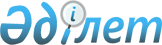 Об установлении квоты рабочих мест для трудоустройства лиц, освобожденных из мест лишения свободы по Уилскому району на 2018 год
					
			С истёкшим сроком
			
			
		
					Постановление акимата Уилского района Актюбинской области от 26 марта 2018 года № 46. Зарегистрировано Управлением юстиции Уилского района Департамента юстиции Актюбинской области 20 апреля 2018 года № 3-11-130. Прекращено действие в связи с истечением срока
      В соответствии со статьей 31 Закона Республики Казахстан от 23 января 2001 года "О местном государственном управлении и самоуправлении в Республики Казахстан", статьями 9, 27 Закона Республики Казахстан от 6 апреля 2016 года "О занятости населения", статьей 18 Уголовно-исполнительного кодекса Республики Казахстан от 5 июля 2014 года и приказом Министра здравоохранения и социального развития Республики Казахстан от 26 мая 2016 года № 412 "Об утверждении Правил квотирования рабочих мест для трудоустройства граждан из числа молодежи, потерявших или оставшихся до наступления совершеннолетия без попечения родителей, являющихся выпускниками организаций образования, лиц, освобожденных из мест лишения свободы, лиц, состоящих на учете службы пробации", (зарегистрированное в реестре государственной регистрации нормативных правовых актов № 13898), акимат Уилского района ПОСТАНОВЛЯЕТ:
      1. Установить квоту рабочих мест для трудоустройства лиц, освобожденных из мест лишения свободы в размере двух процентов от списочной численности работников организации независимо от организационно-правовой формы и формы собственности по Уилскому району на 2018 год.
      2. Государственному учреждению "Отдел занятости и социальных программ Уилского района" в установленном законодательством порядке обеспечить:
      1) государственную регистрацию настоящего постановления в Управлении юстиции Уилского района;
      2) направление настоящего постановления на официальное опубликование в периодических печатных изданиях и Эталонном контрольном банке нормативных правовых актов Республики Казахстан.
      3. Контроль за исполнением настоящего постановления возложить на заместителя акима Уилского района А. Казыбаева.
      4. Настоящее постановление вводится в действие по истечении десяти календарных дней после дня его первого официального опубликования.
					© 2012. РГП на ПХВ «Институт законодательства и правовой информации Республики Казахстан» Министерства юстиции Республики Казахстан
				
      Аким района 

Б. Кузембаева
